PRACOVNÍ LIST PRO ŽÁKYUčivo: gymnastikaCíl: protahovací cvičeníRozvoj v rovině: kognitivní, zdravotní1, Vyhledej na internetu, co to je protahovací cvičení/protahování a k čemu slouží (krátce popiš).2, Jaká část těla je na obrázku protahována? (*jedna odpověď  vyznač barevně a tučně celou odpověď!)paže kotníkstehenní svalyzádové svaly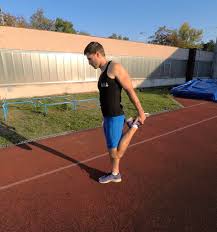 3, Co se stane, když se pravidelně neprotahujeme? (*může být i více odpovědí)zkrátí se nám svalybudeme mít pevnější svalymůže být omezen rozsah pohybuzvyšuje se riziko úrazu (natažení/přetržení svalu)4, Jak často bychom se měli ideálně protahovat?2x týdně2x denně1x za měsíc1x denně